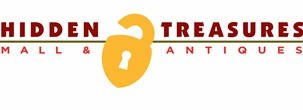 Outdoor Summer Market
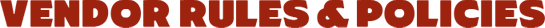 Set Up/Take Down:  Outside Vendor space set up can begin at 8:00 am, first come first served, no reserved spaces. Outdoor Market opens at 10:00am-8:00 pm. Take Down is not allowed before 6:00 pm.  Clean up is expected, space(s) should be free of any debris.Fees: There are no free spaces! All spaces occupied must be paid for. Hidden Treasures Mall & Antiques will not give refunds, due to inclement weather, or if Outdoor Vendor changes their mind.  All Outdoor Vendor fees for spaces are non-refundableParking: Outdoor Vendors must park their vehicles after unloading in the North side parking lot. All spaces are accounted for, justified for customer courtesy, and customer safety.Canopies/Tents: All Outdoor Vendors setting up a canopy/tent in a space must have it properly anchored and constructed. Hidden Treasures Mall & Antiques shall not be responsible or liable for a seller's use of a canopy/tent or it's construction. Each Outside Vendor shall hold Hidden Treasures Mall & Antiques harmless from and indemnify Hidden Treasures Mall & Antiques against any industry that may occur in an Outside Vendor's space due to the use of a canopy/tent. If an Outdoor Vendor erects a canopy/tent, Hidden Treasures Mall & Antiques reserves the right to require the seller to take it down at any time due to inclement weather conditions; however, Hidden Treasures Mall & Antiques will not be liable for the decision. Excessive Noises: Such as stereos, radios, televisions, shouting, amplified voices will not be allowed.Handbills/Flyers: No handbills or flyers may be handed out, or placed on any vehicles, or posted on propertySelling Space: Selling space is 1 (ONE) Parking Spot. (Approximately 8.5 by 15.) Vendors may not sell, assign, or transfer any rights in the premises or under this agreement. Any attempted transfer of possession without notice shall be void and shall, at Hidden Treasures Mall & Antiques’ option, may terminate all rental rights of Outdoor Vendor.Seller’s Property: Hidden Treasures Mall & Antiques shall not be responsible or liable to the Outdoor Vendor for any loss or damage that may result to the seller's property from inclement weather, water, fire, explosion, theft or any other cause whatsoever.Policies: Hidden Treasures Mall & Antiques reserves the right to formulate additional rules and regulations if necessary, and each Outdoor Vendor shall abide by any additional rules and regulations.Outdoor Vendor Name:_________________________________________________ Date:____________Outdoor Vendor Address:____________________________________________________Outdoor Vendor Contact Phone #:_____________________________________________Outdoor Vendor Email:______________________________________________________Type of Merchandise Sold:___________________________________________________Outdoor Market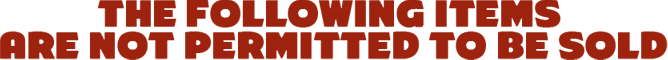 No Food or drink in any form. The sale of any other food products or produce (perishables are not permitted) must meet certain conditions established by management of Hidden Treasures Mall & Antiques and City of Loves Park.No Alcoholic beverages.No Firearms (including B.B. guns), ammunition or materials to make ammunition, snap caps, stink bombs and any other form of explosive items or pyrotechnics.No Martial arts weapons.No Animals.No Medicines, drugs or any drug paraphernalia.No Narcotic paraphernalia.No E cigarettes or tobacco productsAny materials deemed dangerous, pornographic, indecent or otherwise objectionable by Hidden Treasures Mall & Antiques Management.REGISTRATIONOutdoor Vendor Name:_________________________________________________ Date:____________Outdoor Vendor Address:____________________________________________________Outdoor Vendor Contact Phone #:_____________________________________________Outdoor Vendor Email:______________________________________________________2020 Outdoor Market Dates: 	June 6th 		July 18th 		October 3rd2020 Outdoor Market Fee:		$25 per each Booth per each Date (Hidden Treasures Vendors)					$40 per each Booth per each Date (Non Vendor)	Total Number of Booths June:		#________________	Date:_______________Pd:__________Total Number of Booths July:		#________________	Date:_______________Pd:__________Total Number of Booths Oct:		#________________	Date:_______________Pd:__________